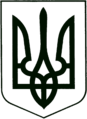 УКРАЇНА
МОГИЛІВ-ПОДІЛЬСЬКА МІСЬКА РАДА
ВІННИЦЬКОЇ ОБЛАСТІ  РІШЕННЯ №727Про перейменування вулиць, площ, провулків, проспектів та інших топонімічних назв на території Могилів-Подільської міської територіальної громадиКеруючись ст.ст 25, 26, 37, 59 Закону України «Про місцеве самоврядування в Україні», відповідно до Закону України «Про засудження комуністичного та націонал-соціалістичного (нацистського) тоталітарних режимів в Україні та заборону пропаганди їх символіки», Закону України «Про присвоєння юридичним особам та об’єктам права власності імен (псевдонімів) фізичних осіб, ювілейних та святкових дат, назв і дат історичних подій», враховуючи результати публічних обговорень пропозицій комісії з питань найменування (перейменування) вулиць, площ, провулків, проспектів та інших топонімічних назв на території Могилів-Подільської міської територіальної громади, створеної розпорядженням міського голови від 17.08.2022 року №190-р., -                                   міська рада ВИРІШИЛА:Перейменувати наступні вулиці та провулки на території Могилів -Подільської міської територіальної громади: 1.1. В с. Немія: - вулицю «Комсомольська» перейменувати на вулицю «Джерельна».1.2. В с. Шлишківці:- вулицю «Горького» перейменувати на вулицю «Сонячна»;- вулицю «Кутузова» перейменувати на вулицю «Лесі Українки»;- вулицю «Маяковського» перейменувати на вулицю «Олени Пчілки».1.3. В с. Петрівка:- вулицю «Пушкіна» перейменувати на вулицю «Дачна»;- вулицю «Чкалова» перейменувати на вулицю «Квітнева».1.4. В с. Яруга:- вулицю «Гагаріна» перейменувати на вулицю «Білий Камінь».1.5. В с. Івонівка:     - вулицю «Гагаріна» перейменувати на вулицю «Лісова».1.6. В с. Сказинці:- вулицю «Жовтнева» перейменувати на вулицю «Надрічна»;- вулицю «Будьоного» перейменувати на вулицю «Нагірна»;- вулицю «Пушкінська» перейменувати на вулицю «Шкільна».1.7. В с. Воєводчинці:  - вулицю «Кірова» з №1 по №108 перейменувати на вулицю «Лесі Українки»         з №1 по №108;      - вулицю «Кірова» з №87 по №148 перейменувати на вулицю «Кринична»         з №1 по №40.1.8. В с. Коштуля:  - вулицю «Леніна» з №1 по №74 перейменувати на вулицю «Центральна»         з №1 по №74;  - вулицю «Леніна» з №76 по №90 перейменувати на провулок «Польовий»         з №1 по №13.1.9. В с. Оленівка: - вулицю «Гагаріна» перейменувати на вулицю «Яблунева».  1.10. В с. Озаринці: - вулицю «Мічуріна» перейменувати на вулицю «Яблунева».1.11. В с. Карпівка: - вулицю «Мічуріна» перейменувати на вулицю «Яблунева».1.12. В м. Могилеві-Подільському: - провулок «Пушкіна» перейменувати на провулок «Хлібний».1.13. в с. Пилипи: - вулицю «Гагаріна» перейменувати на вулицю «Сонячна».1.14. В с. Суботівка: - вулицю «Блюхера» перейменувати на вулицю «Сонячна».1.15. В с. Садківці: - вулицю «Чкалова» перейменувати на вулицю «Виноградна».1.16. В с. Воєводчинці: - вулицю «Кринична» перейменувати на вулицю «Івана Бурдейного».1.17. В с. Вільне:      - вулицю «Піонерську» перейменувати на вулицю «Польову»;      - провулок «Піонерський» перейменувати на провулок «Польовий».      2. Управлінню містобудування та архітектури міської ради (Дунський Ю.С.):      2.1. Внести відповідні зміни до переліку вулиць, проспектів, бульварів, провулків, площ Могилів-Подільської міської територіальної громади.      2.2. Надіслати дане рішення ДП «Національні інформаційні системи» Міністерства юстиції України для включення даних назв до словника Єдиних та Державних реєстрів. 3. Управлінню культури та інформаційної діяльності міської ради (Служалюк О.В.) оприлюднити дане рішення на офіційному вебсайті міської ради протягом одного тижня з дня його прийняття.4. Відділу ведення Державного реєстру виборців міської ради (Мельник Л.П.) надіслати дане рішення для включення даних вулиць до адресного реєстру автоматизованої інформаційної телекомунікаційної системи «Державний Реєстр виборців».5. Управлінню житлово-комунального господарства міської ради (Стратійчук І.П.) виготовити та розмістити відповідні аншлаги на будинках і спорудах громади. 6. КП «Могилів-Подільське міжрайонне бюро технічної інвентаризації» враховувати відповідні зміни при виконанні замовлень та наданні інформації органам місцевого самоврядування. 7. Контроль за виконанням даного рішення покласти на першого заступника міського голови Безмещука П.О. та на постійну комісію міської ради з питань земельних відносин, природокористування, планування території, будівництва, архітектури, охорони пам’яток, історичного середовища та благоустрою (Глущак Т.В.).   Міський голова                                              Геннадій ГЛУХМАНЮКВід 24.03.2023р.31 сесії            8 скликання